Nantwich Primary Academy
“Nurturing every child on the pathway to success!”
Home Learning Tasks for  week starting 22/02/21Did you know, that BBC Bitesize learning  is available on the BBC iPlayer?1-A-DAY READING TASKS1-A-DAY READING TASKSPOBBLE WRITING TASKSPOBBLE WRITING TASKS1How to make Teachers Disappear!1Story Starter2The Pendle Witches2Sentence Challenge3The Wonderful Wizard of Oz3Question Time4Trick or Treat4Sick Sentences5Independent Reading5Perfect Picture1-A-DAY MATHS TASKS / VIDEOS1-A-DAY MATHS TASKS / VIDEOS1Make Equal Parts2Recognise a half3Find a half4Recognise a quarter5Find a quarterMaths Problem of the Weekhttps://nrich.maths.org/2361/note Fair Feast   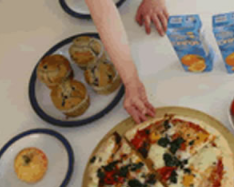 WEEKLY SPELLINGSWEEKLY SPELLINGSWEEKLY MATHS FLUENCYWEEKLY MATHS FLUENCYHANDWRITING CHALLENGE1other1 Double 5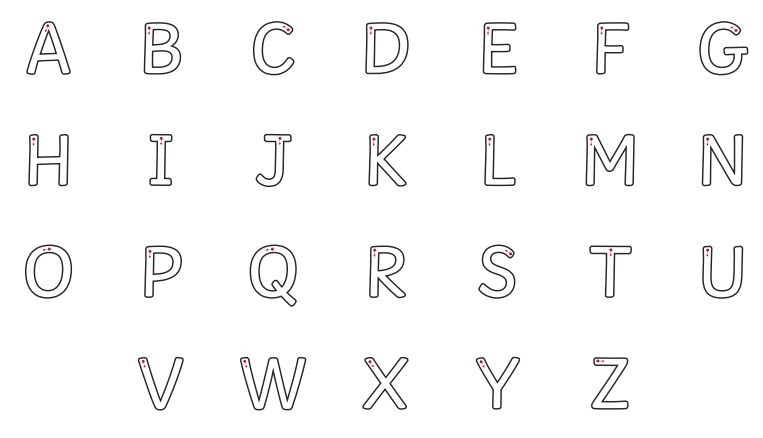 2mother2Double 13brother3Double 64nothing4Double 25Monday5Double 76money 6Double 37cover7Double 88honey8Double 49discover9Double 910wonder10https://www.topmarks.co.uk/maths-games/hit-the-buttonWIDER CURRICULUM LEARNING TASKSWIDER CURRICULUM LEARNING TASKS1I am a geographer! Look at the images in the Africa photo pack.Create a mind map of the things that you notice.Did you see anything unexpected? What was of particular interest to you?Make a note of any questions that you now have.2I am healthy! This week, make an affirmations fortune teller to build your confidence and look after yourself.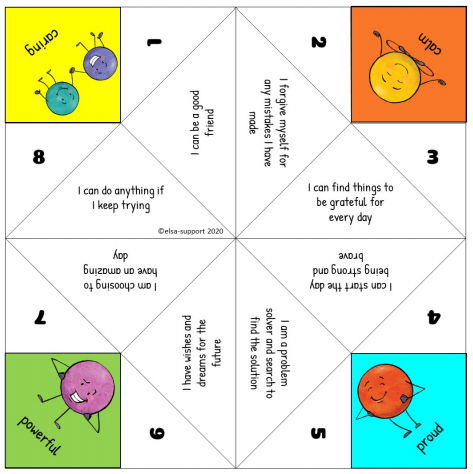 https://www.youtube.com/watch/SAhiIlTxUYA Click on the link for instructions on how to fold your fortune teller. 3I am a scientst! This week we will make a start on our mini habitat shoebox model. (This project wil run for 2 weeks). You can make a large habitat or a microhabitat – the choice is yours. Consider the features of a good habitat including opportunity for food, shelter, water, air and protection from predators. Use real resources from your garden where possible. 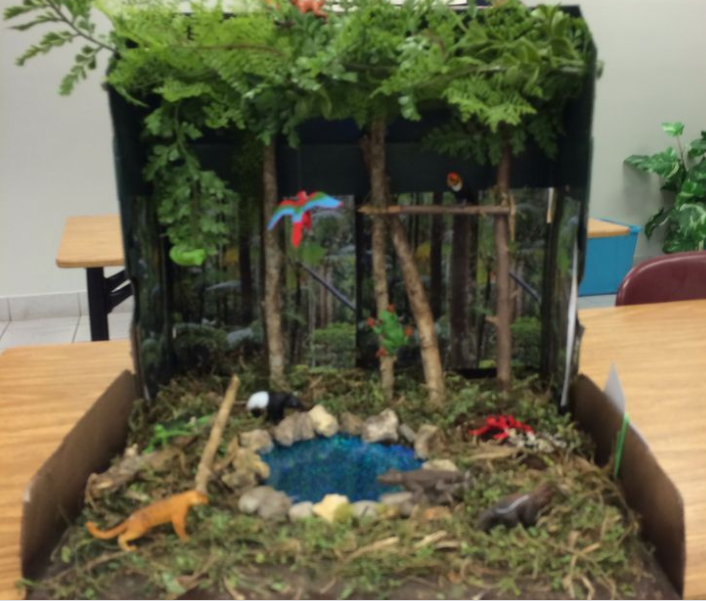 4I am active! Have fun this week with Coach Corey Martin! Duck and dive on a Jungle chase adventure.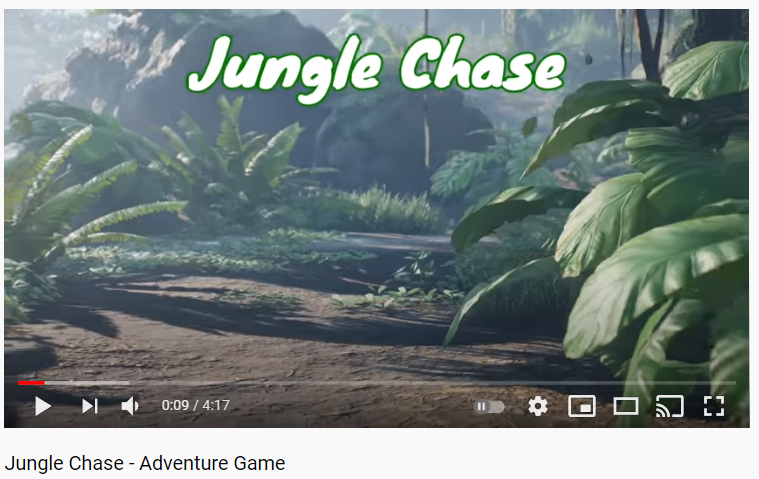 https://www.youtube.com/watch?v=F0VkDf9LyEk5I am an artist! Make a collagraph print.https://classroom.thenational.academy/lessons/making-a-collagraph-print-c4rk6d?activity=video&step=1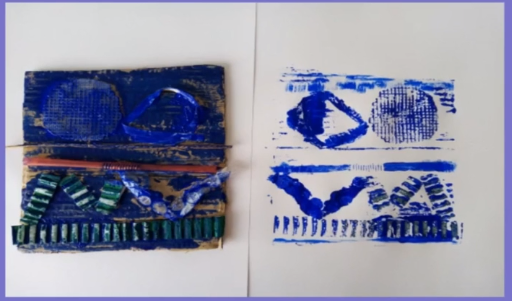 